COMUNICADO DE PRENSAWürth Elektronik presenta los transformadores de señal WE-BMSGestión segura de bateríasWaldenburg (Alemania), 13 de septiembre de 2022 – Con los WE-BMS Würth Elektronik presenta los transformadores de señal para sistemas de gestión de baterías que, gracias a su aislamiento galvánico de 4300 VDC/1 min y elevada tensión de trabajo de hasta 1000 VDC, son ideales para el uso en sistemas de almacenamiento de energía, bicicletas eléctricas o scooters eléctricos. Los artículos de la nueva serie WE-BMS incluyen, además de los transformadores, al menos un choque de modo común para filtrar las interferencias de dicho modo. El diseño de Würth Elektronik ofrece un “creepage” considerablemente más largo que otros productos comparables del mercado en un encapsulado muy compacto. También hay disponibles variantes de bajo perfil con una altura de 3,45 mm. Como aclara la abreviatura del producto WE-BMS, los transformadores están completamente optimizados para los sistemas de gestión de baterías. Éstos se utilizan sobre todo para garantizar un funcionamiento seguro y para proporcionar información sobre el estado de la carga. Las celdas de un pack de baterías están conectadas en serie, de la misma manera que los correspondientes controladores BMS. Entre los componentes o las placas conectadas en serie pueden producirse diferencias de tensión e interferencias electromagnéticas. El transformador WE-BMS sirve para aislar los componentes entre sí y para suprimir las interferencias electromagnéticas (EMI). Sus áreas de aplicación son, por ejemplo, los sistemas de almacenamiento para instalaciones solares o sistemas de alimentación ininterrumpida (SAI). Puesto que la serie WE-BMS está homologada con la AEC-Q200, también es muy indicada para aplicaciones de movilidad eléctrica. WE-BMS admiten Daisy Chain en serie, isoSPI y SPI.Muestras gratuitas para diseñadoresEl componente diseñado para el rango de temperatura de trabajo de -40°C a 125°C está disponible en stock en diversos tamaños de 7,6 x 9,5 x 5,5 mm hasta 15,1 x 15,4 x 3,45 mm sin cantidad mínima de pedido. Würth Elektronik pone a disposición de los ingenieros de diseño muestras gratuitas.Imágenes disponiblesLas siguientes imágenes se encuentran disponibles para impresión y descarga en: https://kk.htcm.de/press-releases/wuerth/Acerca del Grupo Würth Elektronik eiSos El Grupo Würth Elektronik eiSos es un fabricante de componentes electrónicos y electromecánicos para la industria electrónica, que aporta soluciones electrónicas innovadoras con su liderazgo tecnológico. Würth Elektronik eiSos es uno de los mayores fabricantes europeos de componentes pasivos y opera en 50 países. Sus plantas de producción en Europa, Asia y América del Norte suministran productos a un creciente número de clientes en todo el mundo.La gama de productos incluye componentes para EMC, inductores, transformadores, componentes de RF, varistores, condensadores, resistencias, cuarzos, osciladores, módulos de alimentación, transferencia de energia inalámbrica, LED‘s, sensores, conectores, elementos para fuentes de alimentación, interruptores, pulsadores, conexionado, portafusibles, así como soluciones para la transmisión inalámbrica de datos.La clara vocación de servicio de la empresa se caracteriza por la disponibilidad de todos los componentes del catálogo en stock sin una cantidad mínima de pedido, muestras gratuitas, haciendo hincapié en el soporte técnico con las herramientas de selección proporcionado por el departamento técnico de ventas. Würth Elektronik forma parte del Grupo Würth, líder del mercado mundial de la tecnología de montaje y fijación. La empresa emplea a 8000 trabajadores y generó una facturación de 1090 millones de euros en 2021.Würth Elektronik: more than you expect!Más información en www.we-online.comFuente de la imagen: Würth Elektronik 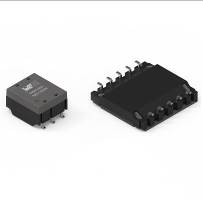 WE-BMS es un transformador optimizado para sistemas de gestión de bateríasMás información:Würth Elektronik eiSos GmbH & Co. KG
Sarah Hurst
Max-Eyth-Strasse 1
74638 Waldenburg
AlemaniaTel.: +49 7942 945-5186
Correo electrónico: 
sarah.hurst@we-online.dewww.we-online.comContacto para la prensa:HighTech communications GmbH
Brigitte Basilio
Brunhamstrasse 21
80339 München
AlemaniaTel.: +49 89 500778-20
Fax: +49 89 500778-77 
Correo electrónico: b.basilio@htcm.dewww.htcm.de 